ESCUELA ESPECIAL Y DE LENGUAJE SAN ANTONIO II	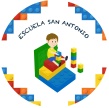 ISABEL RIQUELME Nº 804. LAMPATELEFONO: 8422557LISTA DE ÚTILES ESCOLARES AÑO 2023Prof.: Medio Mayor/Prekinder D.I1 cuaderno  universitario cuadriculado 100 hjs. (Plan general) Hojas tamaño oficio blancas1 tempera 12 colores1 pincel cerda gruesa1 caja de plasticina 12 colores1 caja lápices de cera Jumbo 12 colores1 frasco de cola fría (mediano)1 pliego papel kraft1 paquetes palos de helado colores (madera)1 set lanas de colores 10 láminas para termo laminar (tamaño oficio)5 barras de silicona 1 paquete masa de modelar, masa das o greda2 metros de velcro 10 bolsas ziploc grandes cierre hermético1 frasco gel de pelo 1 kilo (transparente)3 bolsitas escarcha 2 bolsas de figuras brillante (papel metálico)10 botones grandes, medianos y chicos color rojo, amarillo, azul, verde.1 bolsa pompones colores (chicos y grandes)1 caja arena mágica1 caja plástica con tapa 10 litros1 Bolsa viruta, piedritas chicas, legumbres, semilla, conchas, arroz o fideos.1 crema emulsionada o crema de afeitar1 set de animales (mar, domésticos, selva o antártica) o set de frutas o set de herramientas (atornillador, martillo, otros) o set medios de transporte (plástico o madera) o set de jardinería (pala, balde, rastrillo, otro) o bloques de madera o legos medianos, vocales o  números  (madera o goma eva).1 colador chico (plástico o metálico)1 cinta de embalaje1 lija gruesa1 par de cordones 1 metro redondos1 esponja cocina1 Jabón líquido (trimestral)1 colonia niño (trimestral)2 paquetes toallas húmedas (trimestral)1 paquete toalla desinfectante, ejemplo Clorox  (trimestral)1 desinfectante Lysoform u otro (trimestral)1 botella de alcohol líquido 1 litro (70°) (trimestral)En su mochila debe traer: (marcados con su nombre en bolsa de género)-Ropa de recambio a diario (acorde a la temporada, todo marcado con su nombre), 3 pañales, toallitas húmedas, toalla cuerpo mediana, peineta o cepillo de pelo, bolsa para llevarse ropa sucia.-1 delantal o pechera marcada con nombre del alumno.Sr (a) apoderado:                                  No se exige marca de los materiales solicitados, si se sugiere considerar la calidad para realizar un buen trabajo con su menor. El envío debe ser  en marzo, ya que sólo con ellos podemos trabajar los aprendizajes esperados.                                Por otra parte, algunos materiales serán solicitados de acuerdo a lo que se trabaje en cada unidad  semanalmente.                                Esperamos este sea un gran año escolar, contar con su apoyo y que juntos logremos los objetivos propuestos para el éxito de su hijo/a.